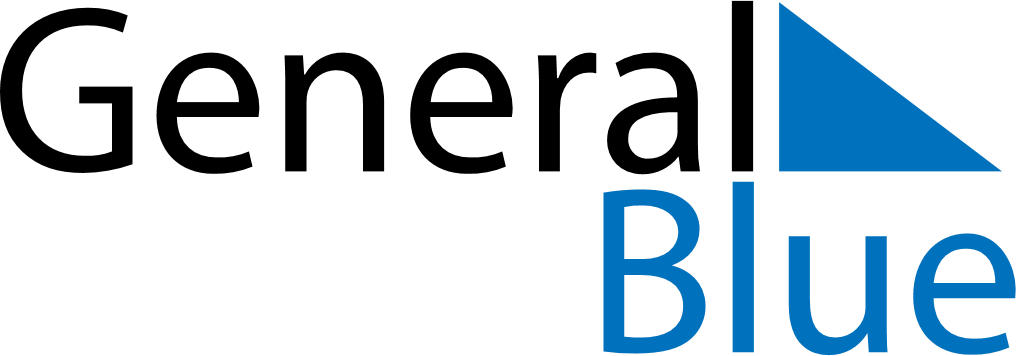 April 2022April 2022April 2022April 2022GuamGuamGuamSundayMondayTuesdayWednesdayThursdayFridayFridaySaturday112345678891011121314151516Good FridayGood Friday1718192021222223Easter SundayTax Day2425262728292930Administrative Professionals Day